Old Testament Readings1) A reading from the prophet Daniel (12:1-3)

‘At that time Michael will stand up, the great prince who mounts guard over your people. There is going to be a time of great distress, unparalled since nations first came into existence. When that time comes, your own people will be spared, all those whose names are found written in the Book. Of those who lie sleeping in the dust of the earth many will awake, some to everlasting life, some to shame and everlasting disgrace. The learned will shine as brightly as the vault of heaven, and those who have instructed many in virtue, as bright as stars for all eternity. The Word of the Lord.2) A reading from the second book of Maccabees (12:43-45)

Next, the valiant Judas urged the people to keep themselves free from all sin, having seen with their own eyes the effects of the sin of those who had fallen; after this he took a collection from them individually, amounting to nearly two thousand drachmae, and sent it to Jerusalem to have a sacrifice for sin offered, an altogether fine and noble action, in which he took full account of the resurrection. For if he had not expected the fallen to rise again it would have been superfluous and foolish to pray for the dead, whereas if he had in view the splendid recompense reserved for those who make a pious end, the thought was holy and devout. This was why he had this atonement sacrifice offered for the dead, so that they might be released from their sin.
The Word of the Lord.3) A reading from the prophet Isaiah (25:6-9)

On this mountain, Yahweh Sabaoth will prepare for all peoples a banquet of rich food, a banquet of fine wines, of food rich and juicy, of fine strained wines. On this mountain he will remove the mourning veil covering all peoples, and the shroud enwrapping all nations, he will destroy Death for ever. The Lord Yahweh will wipe away the tears from every cheek; he will take away his people’s shame everywhere on earth, for Yahweh has said so. That day, it will be said: See, this is our God in whom we hoped for salvation; Yahweh is the one in whom we hoped. We exult and we rejoice that he has saved us.
The Word of the Lord.New Testament Readings4) A reading from the Letter of St. Paul to the Romans (5,17-21)

If it is certain that death reigned over everyone as the consequence of one man’s fall, it is even more certain that one man, Jesus Christ, will cause everyone to reign in life who receives the free gift that he does not deserve, of being made righteous. Again, as one man’s fall brought condemnation on everyone, so the good act of one man brings everyone life and makes them justified. As by one man’s disobedience many were made sinners, so by one man’s obedience many will be made righteous. When law came, it was to multiply the opportunities of falling, but however great the number of sins committed, grace was even greater; and so, just as sin reigned wherever there was death, so grace will reign to bring eternal life thanks to the righteousness that comes through Jesus Christ our Lord.

The Word of the Lord5) A reading from the Letter of St. Paul to the Romans (6,3-10)

You have been taught that when we were baptised in Christ Jesus we were baptised in his death; in other words, when we were baptised we went into the tomb with him and joined him in death, so that as Christ was raised from the dead by the Father’s glory, we too might live a new life. If in union with Christ we have imitated his death, we shall also imitate him in his resurrection. We must realise that our former selves have been crucified with him to destroy this sinful body and to free us from the slavery of sin. When a man dies, of course, he has finished with sin. But we believe that having died with Christ we shall return to life with him: Christ, as we know, having been raised from the dead will never die again. Death has no power over him any more.

The Word of the Lord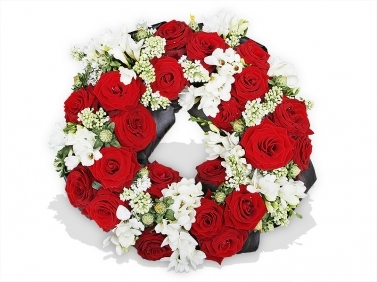 6) A reading from the Letter of St. Paul to the Romans (8,31-39)

After saying this, what can we add? With God on our side who can be against us? Since God did not spare his own Son, but gave him up to benefit us all, we may be certain, after such a gift, that he will not refuse anything he can give. Could anyone accuse those that God has chosen? When God acquits, could anyone condemn? Could Christ Jesus? No! He not only died for us-he rose from the dead, and there at God’s right hand he stands and pleads for us. Nothing therefore can come between us and the love of Christ, even if we are troubled or worried, or being persecuted, or lacking food or clothes, or being threatened or even attacked. As scripture promised: For your sake we are being massacred daily, and reckoned as sheep for the slaughter. These are the trials through which we triumph, by the power of him who loved us. For I am certain of this: neither death nor life, no angel, no prince, nothing that exists, nothing still to come, not any power, or height or depth, nor any created thing, can ever come between us and the love of God made visible in Christ Jesus our Lord.The Word of the Lord7) A reading from the First Letter of St. Paul to the Corinthians (15,20-28)

But Christ has in fact been raised from the dead, the first-fruits of all who have fallen asleep. Death came through one man and in the same way the resurrection of the dead has come through one man. Just as all men die in Adam, so all men will be brought to life in Christ; but all of them in their proper order: Christ as the first-fruits and then, after the coming of Christ, those who belong to him. After that will come the end, when he hands over the kingdom to God the Father, having done away with every sovereignty, authority and power. For he must be king until he has put all his enemies under his feet and the last of the enemies to be destroyed is death, for everything is to be put under his feet. Though when it is said that everything is subjected, this clearly cannot include the One who subjected everything to him. And when everything is subjected to him, then the Son himself will be subject in his turn to the One who subjected all things to him, so that God may be all in all.

The Word of the Lord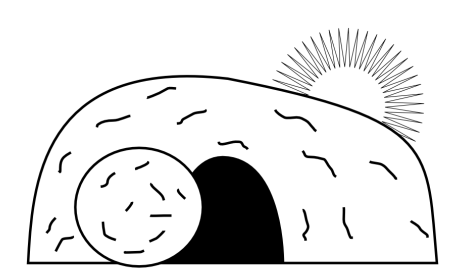 8) A Reading from the First Letter of St. Paul to the Corinthians (15,51-57)

I will tell you something that has been secret: that we are not all going to die, but we shall all be changed. This will be instantaneous, in the twinkling of an eye, when the last trumpet sounds. It will sound, and the dead will be raised, imperishable, and we shall be changed as well, because our present perishable nature must put on imperishability and this mortal nature must put on immortality. When this perishable nature has put on imperishability, and when this mortal nature has put on immortality, then the words of scripture will come true: Death is swallowed up in victory. Death, where is your victory? Death, where is your sting? Now the sting of death is sin, and sin gets its power from the Law. So let us thank God for giving us the victory through our Lord Jesus Christ.

The Word of the Lord
9) A Reading from the Second Letter of St. Paul to the Corinthians (4,14-5,1)

We too believe and therefore we too speak, knowing that he who raised the Lord Jesus to life will raise us with Jesus in our turn, and put us by his side and you with us. You see, all this is for your benefit, so that the more grace is multiplied among people, the more thanksgiving there will be, to the glory of God. That is why there is no weakening on our part, and instead, though this outer man of ours may be falling into decay, the inner man is renewed day by day. Yes, the troubles which are soon over, though they weigh little, train us for the carrying of a weight of eternal glory which is out of all proportion to them. And so we have no eyes for things that are visible, but only for things that are invisible; for visible things last only for a time, and the invisible things are eternal. For we know that when the tent that we live in on earth is folded up, there is a house built by God for us, an everlasting home not made by human hands, in the heavens.

The Word of the Lord10) A reading from the Second Letter of St. Paul to the Corinthians (5,1.6-10)

In this present state, it is true, we groan as we wait with longing to put on our heavenly home over the other; we should like to be found wearing clothes and not without them. Yes, we groan and find it a burden being still in this tent, not that we want to strip it off, but to put the second garment over it and to have what must die taken up into life. This is the purpose for which God made us, and he has given us the pledge of the Spirit. We are always full of confidence, then, when we remember that to live in the body means to be exiled from the Lord, going as we do by faith and not by sight—we are full of confidence, I say, and actually want to be exiled from the body and make our home with the Lord. Whether we are living in the body or exiled from it, we are intent on pleasing him. For all the truth about us will be brought out in the law court of Christ, and each of us will get what he deserves for the things he did in the body, good or bad.

The Word of the Lord11) A reading from the Letter of St. Paul to the Philippians (3,20-21)

For us, our homeland is in heaven, and from heaven comes the saviour we are waiting for, the Lord Jesus Christ, and he will transfigure these wretched bodies of ours into copies of his glorious body. He will do that by the same power with which he can subdue the whole universe.

The Word of the Lord12) A Reading from the first letter of St. Paul to the Thessalonians (4,13-18)

We want you to be quite certain, brothers, about those who have died, to make sure that you do not grieve about them, like the other people who have no hope. We believe that Jesus died and rose again, and that it will be the same for those who have died in Jesus: God will bring them with him. We can tell you this from the Lord’s own teaching, that any of us who are left alive until the Lord’s coming will not have any advantage over those who have died. At the trumpet of God, the voice of the archangel will call out the command and the Lord himself will come down from heaven; those who have died in Christ will be the first to rise, and then those of us who are still alive will be taken up in the clouds, together with them, to meet the Lord in the air. So we shall stay with the Lord for ever. With such thoughts as these you should comfort one another.

The Word of the Lord13) A reading from the Book of revelation (14,13)

Then I heard a voice from heaven say to me, ‘Write down: Happy are those who die in the Lord! Happy indeed, the Spirit says; now they can rest for ever after their work, since their good deeds go with them’.

The Word of the Lord